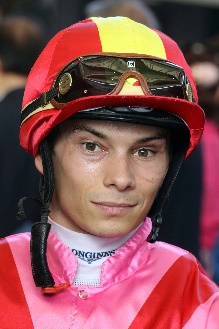 巴度  現年30歲。巴度來自傳統的賽馬世家，他的母親巴迪女士是一位練馬師，父親Alain曾是一位騎師。巴度於2007年榮膺法國冠軍見習騎師，並於從騎第二年即憑六十場頭馬名列騎師榜前十名。巴度於2013年10月夥拍Norse King勝出巴黎市議會大賽，取得其首場分級賽頭馬。2015年馬季開始時，他獲委任為大馬主阿加汗的副帥，而蘇銘倫則為主帥。巴度於該季取得出道以來最佳成績，共贏得一百零四場頭馬，並在法國騎師榜居第七位。2016年12月11日，巴度首次在香港上陣，於為期兩個月的客串合共累積七場頭馬。他於2017/2018年度馬季再次來港，合共勝出十四場賽事。其後巴度第三次來港，作四個月的短期客串，並贏得二十六場頭馬，是他在港從騎至今成績最佳的一季。他於2020/2021年度馬季全季在港策騎。巴度於2018年8月夥拍Nonza在多維爾勝出尚羅萬尼錦標，初嚐一級賽勝果。重要成就：法國冠軍見習騎師（2007年）。在港累積頭馬（截至11月29日為止）：七十四場。現年30歲。巴度來自傳統的賽馬世家，他的母親巴迪女士是一位練馬師，父親Alain曾是一位騎師。巴度於2007年榮膺法國冠軍見習騎師，並於從騎第二年即憑六十場頭馬名列騎師榜前十名。巴度於2013年10月夥拍Norse King勝出巴黎市議會大賽，取得其首場分級賽頭馬。2015年馬季開始時，他獲委任為大馬主阿加汗的副帥，而蘇銘倫則為主帥。巴度於該季取得出道以來最佳成績，共贏得一百零四場頭馬，並在法國騎師榜居第七位。2016年12月11日，巴度首次在香港上陣，於為期兩個月的客串合共累積七場頭馬。他於2017/2018年度馬季再次來港，合共勝出十四場賽事。其後巴度第三次來港，作四個月的短期客串，並贏得二十六場頭馬，是他在港從騎至今成績最佳的一季。他於2020/2021年度馬季全季在港策騎。巴度於2018年8月夥拍Nonza在多維爾勝出尚羅萬尼錦標，初嚐一級賽勝果。重要成就：法國冠軍見習騎師（2007年）。在港累積頭馬（截至11月29日為止）：七十四場。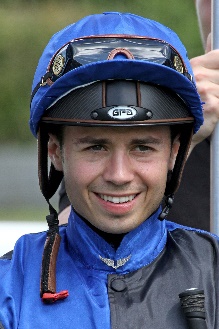 巴米高現年29歲。巴米高生於法國亞維儂市，他的祖父Christian是法屬科西嘉島的練馬師，叔伯輩Armand曾是一位平地賽和跳欄賽騎師。他出道初期追隨法國著名練馬師費伯華學藝，至今二人仍保持合作，而巴米高目前是高多芬陣營在法國的首席騎師。2011年，他以十九歲之齡出戰杜拜賽馬嘉年華賽事，為高多芬勝出多項大賽。隨後他延續佳績，於同年6月策騎「人人為我」，為費伯華及古摩亞攻下著名的葉森打吡大賽。同年於2011/2012年度馬季，他來港作短期策騎，其間出賽四十二次取得一勝。巴米高於2012年夥拍「蒙泰羅索」勇奪一級賽杜拜世界盃冠軍。2017年，他夥拍「攻心如焚」攻下育馬者盃草地大賽。他於2020年10月策騎Sealiway勝出尚盧利加迪大賽，成為他迄今第十四場一級賽頭馬。在港累積頭馬（截至11月29日為止）：一場。現年29歲。巴米高生於法國亞維儂市，他的祖父Christian是法屬科西嘉島的練馬師，叔伯輩Armand曾是一位平地賽和跳欄賽騎師。他出道初期追隨法國著名練馬師費伯華學藝，至今二人仍保持合作，而巴米高目前是高多芬陣營在法國的首席騎師。2011年，他以十九歲之齡出戰杜拜賽馬嘉年華賽事，為高多芬勝出多項大賽。隨後他延續佳績，於同年6月策騎「人人為我」，為費伯華及古摩亞攻下著名的葉森打吡大賽。同年於2011/2012年度馬季，他來港作短期策騎，其間出賽四十二次取得一勝。巴米高於2012年夥拍「蒙泰羅索」勇奪一級賽杜拜世界盃冠軍。2017年，他夥拍「攻心如焚」攻下育馬者盃草地大賽。他於2020年10月策騎Sealiway勝出尚盧利加迪大賽，成為他迄今第十四場一級賽頭馬。在港累積頭馬（截至11月29日為止）：一場。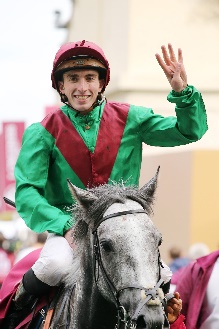 布達德現年27歲。布達德於2016年第二度榮膺法國冠軍騎師，並為首次獨享此名銜，該季他在歐洲共勝出三百場頭馬，創下當時歐洲的一項紀錄。他的已故父親Marc曾在法國中部練馬。布達德在高維爾就讀騎師學校，其後加入實力雄厚的費伯華馬房擔任見習騎師。他於2009年4月首次獲勝，2014年更憑「佳朗」攻下巴黎大賽，初嚐一級賽勝果。其後，他夥拍「重大機密」先後揚威三項一級賽，分別是2014年羅斯齊爾德大賽及翌年的傑克莫華大賽和太陽戰車錦標。布達德曾於2014年底在日本策騎兩個月，以栗東為基地，主要為練馬師池江泰壽效力。從騎至今的代表作是於2019年策騎「樹林之靈」攻下凱旋門大賽，而同年共摘下七項一級賽冠軍。他於2020年共贏得十一項一級賽冠軍，包括夥拍「慷慨寬宏」摘下育馬者盃雌馬草地大賽，以及策騎「澳國勳章」勝出育馬者盃一哩大賽。重要成就：兩屆法國冠軍騎師（2015年與蘇銘倫並列冠軍及2016年）。在港累積頭馬（截至11月29日為止）：五場。現年27歲。布達德於2016年第二度榮膺法國冠軍騎師，並為首次獨享此名銜，該季他在歐洲共勝出三百場頭馬，創下當時歐洲的一項紀錄。他的已故父親Marc曾在法國中部練馬。布達德在高維爾就讀騎師學校，其後加入實力雄厚的費伯華馬房擔任見習騎師。他於2009年4月首次獲勝，2014年更憑「佳朗」攻下巴黎大賽，初嚐一級賽勝果。其後，他夥拍「重大機密」先後揚威三項一級賽，分別是2014年羅斯齊爾德大賽及翌年的傑克莫華大賽和太陽戰車錦標。布達德曾於2014年底在日本策騎兩個月，以栗東為基地，主要為練馬師池江泰壽效力。從騎至今的代表作是於2019年策騎「樹林之靈」攻下凱旋門大賽，而同年共摘下七項一級賽冠軍。他於2020年共贏得十一項一級賽冠軍，包括夥拍「慷慨寬宏」摘下育馬者盃雌馬草地大賽，以及策騎「澳國勳章」勝出育馬者盃一哩大賽。重要成就：兩屆法國冠軍騎師（2015年與蘇銘倫並列冠軍及2016年）。在港累積頭馬（截至11月29日為止）：五場。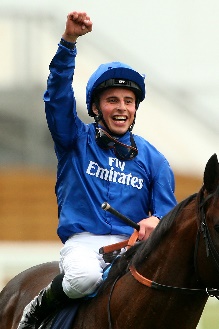 布宜學現年32歲。布宜學在挪威出生，於2008年成為英國平頭冠軍見習騎師，翌年夥拍「立起來」攻下戴萊錦標，首嚐一級賽冠軍滋味。2010年獲高仕登聘為馬房騎師，旋即策騎「多利美」攻下一級賽杜拜司馬經典賽。2014年底，布宜學與穆罕默德酋長名下的高多芬開始合作，主要為練馬師艾柏賓策騎出賽。這對騎、練組合旋即創出佳績，於翌年3月憑「樞機主教」勝出一級賽杜拜世界盃。迄今勝出六十三場一級賽，包括夥拍短途佳駟「未來夢想」四度奪標，以及於2015年主策「樞機主教」攻下杜拜世界盃。2018年九度揚威一級賽，包括策騎「巴基之星」奪得女皇盃、夥拍「藍綠彩石」勝出葉森打吡，以及主策「絕嶺之峽」攻下日本的一哩冠軍賽。布宜學近期曾策騎高多芬名下的「既成事實」勝出加冕盃、日蝕大賽及朱德望國際錦標三項一級賽，而最近一次勝出一級賽則是於英國冠軍錦標賽馬日，夥拍「歡暢今宵」在雅士谷勇奪英國冠軍雌馬錦標。在港累積頭馬（截至11月29日為止）：一場。現年32歲。布宜學在挪威出生，於2008年成為英國平頭冠軍見習騎師，翌年夥拍「立起來」攻下戴萊錦標，首嚐一級賽冠軍滋味。2010年獲高仕登聘為馬房騎師，旋即策騎「多利美」攻下一級賽杜拜司馬經典賽。2014年底，布宜學與穆罕默德酋長名下的高多芬開始合作，主要為練馬師艾柏賓策騎出賽。這對騎、練組合旋即創出佳績，於翌年3月憑「樞機主教」勝出一級賽杜拜世界盃。迄今勝出六十三場一級賽，包括夥拍短途佳駟「未來夢想」四度奪標，以及於2015年主策「樞機主教」攻下杜拜世界盃。2018年九度揚威一級賽，包括策騎「巴基之星」奪得女皇盃、夥拍「藍綠彩石」勝出葉森打吡，以及主策「絕嶺之峽」攻下日本的一哩冠軍賽。布宜學近期曾策騎高多芬名下的「既成事實」勝出加冕盃、日蝕大賽及朱德望國際錦標三項一級賽，而最近一次勝出一級賽則是於英國冠軍錦標賽馬日，夥拍「歡暢今宵」在雅士谷勇奪英國冠軍雌馬錦標。在港累積頭馬（截至11月29日為止）：一場。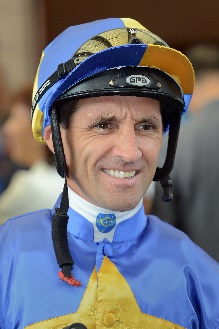 郭能  現年42歲。愛爾蘭籍騎師郭能曾先後於2005年及2007年憑一百五十一場頭馬及一百七十場頭馬在英國騎師榜位列亞軍。他最初在愛爾蘭擔任見習騎師，跟隨彭達嘉學藝，但成績未如理想，其後轉往英國發展，與練馬師伯特、黎偉安及查偉士攜手取得佳績。郭能於2010/2011年度馬季首次來港履行短期聘約，其後逐漸建立名聲，以鬥志頑強見稱。2014/2015年度馬季，他首度全季在港策騎，取得四十七場勝仗，在騎師榜位列第五。他於2016/2017年度馬季憑相同頭馬數目躍居騎師榜第三位。他勝出過的大賽包括於2015年策騎「美麗大師」贏得香港經典一哩賽，以及主策「將男」三勝一級賽（2015年女皇盃、2015及2016年冠軍暨遮打盃）。重要成就：英國冠軍見習騎師（1999年）。在港累積頭馬（截至11月29日為止）：二百六十六場。現年42歲。愛爾蘭籍騎師郭能曾先後於2005年及2007年憑一百五十一場頭馬及一百七十場頭馬在英國騎師榜位列亞軍。他最初在愛爾蘭擔任見習騎師，跟隨彭達嘉學藝，但成績未如理想，其後轉往英國發展，與練馬師伯特、黎偉安及查偉士攜手取得佳績。郭能於2010/2011年度馬季首次來港履行短期聘約，其後逐漸建立名聲，以鬥志頑強見稱。2014/2015年度馬季，他首度全季在港策騎，取得四十七場勝仗，在騎師榜位列第五。他於2016/2017年度馬季憑相同頭馬數目躍居騎師榜第三位。他勝出過的大賽包括於2015年策騎「美麗大師」贏得香港經典一哩賽，以及主策「將男」三勝一級賽（2015年女皇盃、2015及2016年冠軍暨遮打盃）。重要成就：英國冠軍見習騎師（1999年）。在港累積頭馬（截至11月29日為止）：二百六十六場。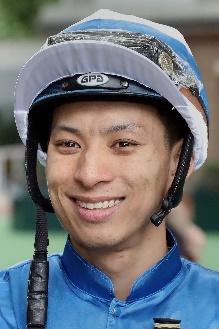 蔡明紹現年30歲。香港賽馬會見習騎師學校畢業生，獲派往澳洲接受見習騎師訓練，十七歲時在李斯摩馬場一天取得四捷。回港後，獲派往告東尼馬房擔任見習騎師，並於2008/2009年度馬季榮膺香港冠軍見習騎師。2010年1月成為正式騎師。2009年，他策騎「再領風騷」摘下國慶盃（香港三級賽），勝出其首項分級賽。其後，他夥拍「加州萬里」締創輝煌賽績，於2011年勇奪一級賽香港盃，成為首名揚威香港國際賽事的本地培訓騎師，並於2012年再次策騎「加州萬里」蟬聯該賽冠軍。2014年6月22日，蔡明紹首次在同一香港賽馬日內取得四捷，揚威沙田馬場。重要成就：香港冠軍見習騎師（2008/2009年度馬季）；識價盃騎師邀請賽銀馬鞍獎（2012年）。浪琴表香港國際賽事冠軍（兩項）：香港盃（2011及2012年「加州萬里」）。在港累積頭馬（截至11月29日為止）：三百八十四場。現年30歲。香港賽馬會見習騎師學校畢業生，獲派往澳洲接受見習騎師訓練，十七歲時在李斯摩馬場一天取得四捷。回港後，獲派往告東尼馬房擔任見習騎師，並於2008/2009年度馬季榮膺香港冠軍見習騎師。2010年1月成為正式騎師。2009年，他策騎「再領風騷」摘下國慶盃（香港三級賽），勝出其首項分級賽。其後，他夥拍「加州萬里」締創輝煌賽績，於2011年勇奪一級賽香港盃，成為首名揚威香港國際賽事的本地培訓騎師，並於2012年再次策騎「加州萬里」蟬聯該賽冠軍。2014年6月22日，蔡明紹首次在同一香港賽馬日內取得四捷，揚威沙田馬場。重要成就：香港冠軍見習騎師（2008/2009年度馬季）；識價盃騎師邀請賽銀馬鞍獎（2012年）。浪琴表香港國際賽事冠軍（兩項）：香港盃（2011及2012年「加州萬里」）。在港累積頭馬（截至11月29日為止）：三百八十四場。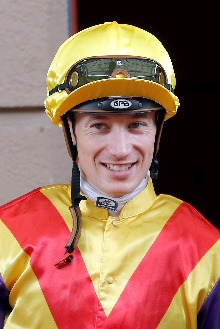 賀銘年現年29歲 。法國籍騎師賀銘年在尚蒂伊展開策騎生涯，跟隨盧安學藝，至今已勝出逾七百場頭馬。2009年11月11日，他在里昂帕里策騎由著名練馬師羅迪普訓練的阿加汗名下賽駒Artana，取得首場勝仗。賀銘年在羅迪普的指導下完成見習騎師生涯，畢業後成為自由身騎師，主要在尚蒂伊策騎出賽。他與「巴黎市郊」的合作最為人津津樂道，曾夥拍該駒勝出多項賽事，包括於2012年在尚蒂伊勇奪一級賽法國打吡大賽冠軍。賀銘年曾於2012年策騎「巴黎市郊」首次在沙田馬場亮相角逐浪琴表香港盃，跑入第十名。2019/2020年度馬季，賀銘年首次來港短期客串三個月，首天在沙田馬場上陣即先後憑「好友利」及「大俠士」取得兩場頭馬，該次客串合共勝出十七場賽事。他於2020/2021年度馬季將全季在港策騎。除了香港外，他也曾在英國、愛爾蘭、意大利、德國、美國、西班牙、杜拜及加拿大等地策騎。2017年，他夥拍賽前備受忽視的「鶴立雞群」揚威三級賽奧爾巴尼錦標，首次在皇家雅士谷賽期建功。在港累積頭馬（截至11月29日為止）：二十三場。現年29歲 。法國籍騎師賀銘年在尚蒂伊展開策騎生涯，跟隨盧安學藝，至今已勝出逾七百場頭馬。2009年11月11日，他在里昂帕里策騎由著名練馬師羅迪普訓練的阿加汗名下賽駒Artana，取得首場勝仗。賀銘年在羅迪普的指導下完成見習騎師生涯，畢業後成為自由身騎師，主要在尚蒂伊策騎出賽。他與「巴黎市郊」的合作最為人津津樂道，曾夥拍該駒勝出多項賽事，包括於2012年在尚蒂伊勇奪一級賽法國打吡大賽冠軍。賀銘年曾於2012年策騎「巴黎市郊」首次在沙田馬場亮相角逐浪琴表香港盃，跑入第十名。2019/2020年度馬季，賀銘年首次來港短期客串三個月，首天在沙田馬場上陣即先後憑「好友利」及「大俠士」取得兩場頭馬，該次客串合共勝出十七場賽事。他於2020/2021年度馬季將全季在港策騎。除了香港外，他也曾在英國、愛爾蘭、意大利、德國、美國、西班牙、杜拜及加拿大等地策騎。2017年，他夥拍賽前備受忽視的「鶴立雞群」揚威三級賽奧爾巴尼錦標，首次在皇家雅士谷賽期建功。在港累積頭馬（截至11月29日為止）：二十三場。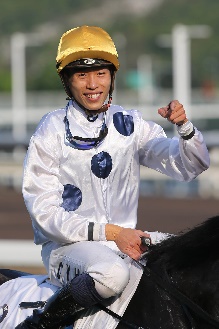 何澤堯現年30歲。香港賽馬會見習騎師學校畢業生，受訓時曾獲派往紐西蘭接受海外訓練，師承當地前領練馬師蘇利雲，其間共勝出四十四場頭馬。回港後，於2009/2010年度首季出賽，迅即取得佳績，共勝出十場頭馬，包括在港僅第四個賽馬日上陣即取得三捷。2010/2011年度馬季，他憑三十九場頭馬榮膺冠軍見習騎師。2012年10月1日，他策騎「藍城堡馬」取得在港第七十場頭馬，成為正式騎師。2014/2015年度馬季，他贏得三十三場頭馬，成為季內贏得最多頭馬的本地培育騎師。何澤堯於2019/2020年度馬季取得從騎以來最佳成績，不單勝出六十七場頭馬創下個人單季新高，還夥拍良駒「金鎗六十」橫掃四歲馬經典賽事系列全部三關賽事冠軍。這對人馬組合該季未嘗敗績，當中最大成就為勝出寶馬香港打吡大賽。何澤堯其後策騎「川河尊駒」出爭2020年的冠軍一哩賽，以短馬頭位之先力壓「美麗傳承」掄元，取得他首項一級賽錦標。何澤堯該季六十七場頭馬還包括另外四項分級賽，二級賽及三級賽各兩項，並成為該季勝出頭馬最多的本地培育騎師，連續第二年榮獲告東尼獎。2018年夏季，何澤堯在歐洲作短期策騎，其間於8月9日首次在英國上陣，即在希鐸夥拍練馬師張仕頓旗下的X Rated取得勝利。他於2019年夏季再度前往英國策騎，並在雅士谷出戰識價盃，夥拍由卓浩年訓練的「暗夜力量」勝出識價盃一哩讓賽，協助「世界隊」奪得識價盃冠軍。重要成就：香港冠軍見習騎師（2010/2011年度馬季）；最佳自由身騎師（2014/2015年度馬季）；告東尼獎（2018/2019及2019/2020年度馬季）。在港累積頭馬（截至11月29日為止）：三百五十五場。現年30歲。香港賽馬會見習騎師學校畢業生，受訓時曾獲派往紐西蘭接受海外訓練，師承當地前領練馬師蘇利雲，其間共勝出四十四場頭馬。回港後，於2009/2010年度首季出賽，迅即取得佳績，共勝出十場頭馬，包括在港僅第四個賽馬日上陣即取得三捷。2010/2011年度馬季，他憑三十九場頭馬榮膺冠軍見習騎師。2012年10月1日，他策騎「藍城堡馬」取得在港第七十場頭馬，成為正式騎師。2014/2015年度馬季，他贏得三十三場頭馬，成為季內贏得最多頭馬的本地培育騎師。何澤堯於2019/2020年度馬季取得從騎以來最佳成績，不單勝出六十七場頭馬創下個人單季新高，還夥拍良駒「金鎗六十」橫掃四歲馬經典賽事系列全部三關賽事冠軍。這對人馬組合該季未嘗敗績，當中最大成就為勝出寶馬香港打吡大賽。何澤堯其後策騎「川河尊駒」出爭2020年的冠軍一哩賽，以短馬頭位之先力壓「美麗傳承」掄元，取得他首項一級賽錦標。何澤堯該季六十七場頭馬還包括另外四項分級賽，二級賽及三級賽各兩項，並成為該季勝出頭馬最多的本地培育騎師，連續第二年榮獲告東尼獎。2018年夏季，何澤堯在歐洲作短期策騎，其間於8月9日首次在英國上陣，即在希鐸夥拍練馬師張仕頓旗下的X Rated取得勝利。他於2019年夏季再度前往英國策騎，並在雅士谷出戰識價盃，夥拍由卓浩年訓練的「暗夜力量」勝出識價盃一哩讓賽，協助「世界隊」奪得識價盃冠軍。重要成就：香港冠軍見習騎師（2010/2011年度馬季）；最佳自由身騎師（2014/2015年度馬季）；告東尼獎（2018/2019及2019/2020年度馬季）。在港累積頭馬（截至11月29日為止）：三百五十五場。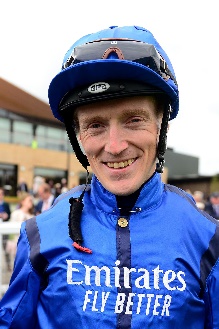 李威廉現年34歲。愛爾蘭騎師李威廉師承練馬師史德克，於2002年在斯萊戈策騎Zeno 首次獲勝，其後迅速冒起，成為馬壇新星。他跟隨史德克學藝期間完成見習騎師階段，成為正式騎師。他出道以來大部分時間專攻平地賽事，但也曾勝出跳欄賽，在希鐸策騎Wanango 攻下表列賽Gordon Plant Memorial Newton Novices’ Hurdle。然而，他迄今的最重要勝仗是於2014年策騎由麥劍萊訓練的Fiesoslana，在李奧柏攻下馬頓錦標，首嚐一級賽勝果。他也曾在皇家雅士谷賽期奏凱，包括2013年主策Joanna Morgan麾下的Roca Tumu勝出大不列顛錦標（讓賽），以及2018年夥拍「甘為棗馬」攻下皇家狩獵盃（讓賽）。李威廉曾策騎多匹頂尖佳駟上陣，包括「羅馬精神」（曾夥拍該駒在法國勝出一級賽傑克莫華大賽）、Agnes Stewart、「拜倫勳爵」、「漫遊太空」、Downforce 及Devonshire。他也曾在杜拜、澳洲和卡塔爾策騎並取得佳績。重要成就：Irish Racing全年最精彩一仗（2019年）。首次來港參賽。現年34歲。愛爾蘭騎師李威廉師承練馬師史德克，於2002年在斯萊戈策騎Zeno 首次獲勝，其後迅速冒起，成為馬壇新星。他跟隨史德克學藝期間完成見習騎師階段，成為正式騎師。他出道以來大部分時間專攻平地賽事，但也曾勝出跳欄賽，在希鐸策騎Wanango 攻下表列賽Gordon Plant Memorial Newton Novices’ Hurdle。然而，他迄今的最重要勝仗是於2014年策騎由麥劍萊訓練的Fiesoslana，在李奧柏攻下馬頓錦標，首嚐一級賽勝果。他也曾在皇家雅士谷賽期奏凱，包括2013年主策Joanna Morgan麾下的Roca Tumu勝出大不列顛錦標（讓賽），以及2018年夥拍「甘為棗馬」攻下皇家狩獵盃（讓賽）。李威廉曾策騎多匹頂尖佳駟上陣，包括「羅馬精神」（曾夥拍該駒在法國勝出一級賽傑克莫華大賽）、Agnes Stewart、「拜倫勳爵」、「漫遊太空」、Downforce 及Devonshire。他也曾在杜拜、澳洲和卡塔爾策騎並取得佳績。重要成就：Irish Racing全年最精彩一仗（2019年）。首次來港參賽。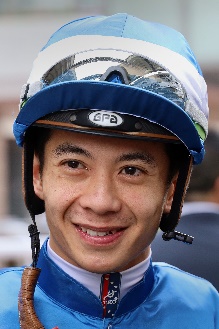 梁家俊現年32歲。梁家俊於2017年策騎「美麗傳承」攻下浪琴表香港一哩錦標，是他迄今的代表作。這位香港賽馬會見習騎師學校的畢業生，習騎時曾獲派往紐西蘭接受海外訓練，跟隨練馬師蘇利雲學藝，回港後成為蘇保羅馬房的見習騎師。梁家俊於2011年6月1日策騎「多多昇」勝出第七十場頭馬，成為正式騎師。他於2015/2016年度馬季創下個人單季最佳成績，勝出三十三場頭馬，並於2016/2017年度及2017/2018年度馬季成為季內成績最佳的本地騎師，連續兩年獲頒告東尼獎。重要成就：亞洲見習騎師挑戰賽冠軍（2010年）；告東尼獎得主（2017年及2018年）。浪琴表香港國際賽事冠軍（一項）：香港一哩錦標（2017年「美麗傳承」）。在港累積頭馬（截至11月29日為止）：三百二十一場。現年32歲。梁家俊於2017年策騎「美麗傳承」攻下浪琴表香港一哩錦標，是他迄今的代表作。這位香港賽馬會見習騎師學校的畢業生，習騎時曾獲派往紐西蘭接受海外訓練，跟隨練馬師蘇利雲學藝，回港後成為蘇保羅馬房的見習騎師。梁家俊於2011年6月1日策騎「多多昇」勝出第七十場頭馬，成為正式騎師。他於2015/2016年度馬季創下個人單季最佳成績，勝出三十三場頭馬，並於2016/2017年度及2017/2018年度馬季成為季內成績最佳的本地騎師，連續兩年獲頒告東尼獎。重要成就：亞洲見習騎師挑戰賽冠軍（2010年）；告東尼獎得主（2017年及2018年）。浪琴表香港國際賽事冠軍（一項）：香港一哩錦標（2017年「美麗傳承」）。在港累積頭馬（截至11月29日為止）：三百二十一場。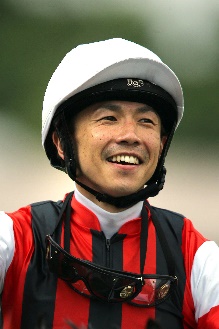 松岡正海現年36歲。松岡正海於2003年開始擔任日本中央競馬會騎師，2006年前往愛爾蘭，為練馬師岳斯效力三個月。翌年，他夥拍 Koiuta 問鼎日本一級賽維多利亞一哩賽，奪得其首項一級賽冠軍。2009年，他憑「逐鹿沙場」勝出一級賽春季天皇賞，取得另一場重要勝仗。十年後，松岡正海於2019年主策「勝出光采」在一級賽富衛保險女皇盃中報捷，更刷新沙田二千米場地時間紀錄，同年又策騎該駒攻下一級賽浪琴表香港盃，在沙田取得兩項重要勝利。他今年2月在賽事中墮馬導致骨裂，因而一度休賽八個月。他在日本中央競馬會累積頭馬八百三十場，其中兩場（截至11月29日為止）於今年取得。浪琴表香港國際賽事冠軍（一項）：浪琴表香港盃（2019年「勝出光采」）。在港累積頭馬（截至11月29日為止）：兩場。現年36歲。松岡正海於2003年開始擔任日本中央競馬會騎師，2006年前往愛爾蘭，為練馬師岳斯效力三個月。翌年，他夥拍 Koiuta 問鼎日本一級賽維多利亞一哩賽，奪得其首項一級賽冠軍。2009年，他憑「逐鹿沙場」勝出一級賽春季天皇賞，取得另一場重要勝仗。十年後，松岡正海於2019年主策「勝出光采」在一級賽富衛保險女皇盃中報捷，更刷新沙田二千米場地時間紀錄，同年又策騎該駒攻下一級賽浪琴表香港盃，在沙田取得兩項重要勝利。他今年2月在賽事中墮馬導致骨裂，因而一度休賽八個月。他在日本中央競馬會累積頭馬八百三十場，其中兩場（截至11月29日為止）於今年取得。浪琴表香港國際賽事冠軍（一項）：浪琴表香港盃（2019年「勝出光采」）。在港累積頭馬（截至11月29日為止）：兩場。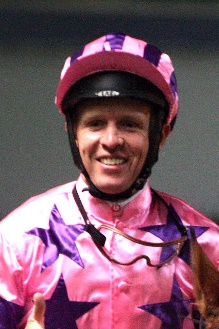 麥維凱現年40歲。2000年，他二十歲時策騎「釀酒」摘下一級賽墨爾本盃，成為歷來勝出該賽第二年輕的騎師。其後，他再憑「深紅晶石」（2016年）及高多芬名下的「還擊」（2018年）攻下墨爾本盃，迄今共勝出該賽三次。穆罕默德酋長名下的高多芬團體慧眼識英雄，於2004年延攬他成為在歐洲出賽的次席騎師，而當年高多芬的首席騎師則是戴圖理。效力高多芬期間，麥維凱主策 Rule Of Law 勝出英國經典賽聖烈治錦標（一級賽），並曾在皇家雅士谷賽期夥拍 Shamardal 攻下一級賽。他於2008年返回澳洲策騎，憑佳績晉身其祖國的頂級騎師之列。近年，他與澳洲冠軍馬「秋陽」合作無間，也主策「紅達時」揚威首兩屆珠穆朗瑪峰錦標，而今年則夥拍「川河達駒」第三度勝出該賽。重要成就：浪琴表國際騎師錦標賽冠軍（2013年）。在港累積頭馬（截至11月29日為止）：兩場。現年40歲。2000年，他二十歲時策騎「釀酒」摘下一級賽墨爾本盃，成為歷來勝出該賽第二年輕的騎師。其後，他再憑「深紅晶石」（2016年）及高多芬名下的「還擊」（2018年）攻下墨爾本盃，迄今共勝出該賽三次。穆罕默德酋長名下的高多芬團體慧眼識英雄，於2004年延攬他成為在歐洲出賽的次席騎師，而當年高多芬的首席騎師則是戴圖理。效力高多芬期間，麥維凱主策 Rule Of Law 勝出英國經典賽聖烈治錦標（一級賽），並曾在皇家雅士谷賽期夥拍 Shamardal 攻下一級賽。他於2008年返回澳洲策騎，憑佳績晉身其祖國的頂級騎師之列。近年，他與澳洲冠軍馬「秋陽」合作無間，也主策「紅達時」揚威首兩屆珠穆朗瑪峰錦標，而今年則夥拍「川河達駒」第三度勝出該賽。重要成就：浪琴表國際騎師錦標賽冠軍（2013年）。在港累積頭馬（截至11月29日為止）：兩場。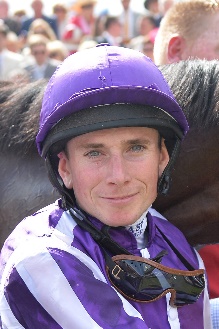 莫雅現年37歲。莫雅曾兩度揚威浪琴表國際騎師錦標賽，是近年全球最優秀的騎師之一。2014年，莫雅合共勝出十五項一級賽，成績斐然，因而奪得首屆浪琴表全球最佳騎師獎。莫雅於2016年再奪該項殊榮。莫雅來自賽馬世家，2000年5月，莫雅在圖斯特為練馬師父親莫加里策騎Mersey Beat攻下一項跳欄賽，取得個人首項勝仗。莫雅於2002年1月在嶺飛憑Marwell’s Kiss取得首場平地賽頭馬。2006年，莫雅策騎「莫企圖」攻下在約克舉行的朱德望國際錦標，勇奪個人首項一級賽殊榮。他曾勝出十一項英國經典賽事。2019年，他取得十一項一級賽冠軍。他於2020年攻下六項一級賽，迄今在十一個國家合共勝出一百三十八場一級賽。從騎以來，莫雅曾勝出不少世界頂級大賽，包括浪琴表香港盃（2016年「滿樂時」）、浪琴表香港一哩錦標（2015年「滿樂時」）、浪琴表香港瓶（2015年及2017年「高地之舞」）、凱旋門大賽、葉森打吡、日本盃、育馬者盃草地大賽及墨爾本盃。重要成就：英國冠軍騎師（2006年、2008年及2009年）；英國冠軍見習騎師（2003年）；浪琴表國際騎師錦標賽冠軍（2009年平頭冠軍及2010年）；浪琴表全球最佳騎師獎得主（2014年及2016年）。浪琴表香港國際賽事冠軍（五項）：香港瓶（2015年及2017年「高地之舞」）、香港盃（2010年「飛雪仙蹤」、2016年「滿樂時」）、香港一哩錦標（2015年「滿樂時」）。在港累積頭馬（截至11月29日為止）：三十四場。現年37歲。莫雅曾兩度揚威浪琴表國際騎師錦標賽，是近年全球最優秀的騎師之一。2014年，莫雅合共勝出十五項一級賽，成績斐然，因而奪得首屆浪琴表全球最佳騎師獎。莫雅於2016年再奪該項殊榮。莫雅來自賽馬世家，2000年5月，莫雅在圖斯特為練馬師父親莫加里策騎Mersey Beat攻下一項跳欄賽，取得個人首項勝仗。莫雅於2002年1月在嶺飛憑Marwell’s Kiss取得首場平地賽頭馬。2006年，莫雅策騎「莫企圖」攻下在約克舉行的朱德望國際錦標，勇奪個人首項一級賽殊榮。他曾勝出十一項英國經典賽事。2019年，他取得十一項一級賽冠軍。他於2020年攻下六項一級賽，迄今在十一個國家合共勝出一百三十八場一級賽。從騎以來，莫雅曾勝出不少世界頂級大賽，包括浪琴表香港盃（2016年「滿樂時」）、浪琴表香港一哩錦標（2015年「滿樂時」）、浪琴表香港瓶（2015年及2017年「高地之舞」）、凱旋門大賽、葉森打吡、日本盃、育馬者盃草地大賽及墨爾本盃。重要成就：英國冠軍騎師（2006年、2008年及2009年）；英國冠軍見習騎師（2003年）；浪琴表國際騎師錦標賽冠軍（2009年平頭冠軍及2010年）；浪琴表全球最佳騎師獎得主（2014年及2016年）。浪琴表香港國際賽事冠軍（五項）：香港瓶（2015年及2017年「高地之舞」）、香港盃（2010年「飛雪仙蹤」、2016年「滿樂時」）、香港一哩錦標（2015年「滿樂時」）。在港累積頭馬（截至11月29日為止）：三十四場。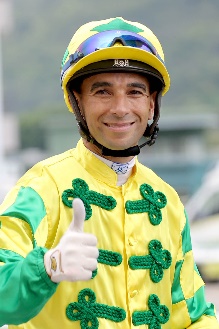 莫雷拉現年37歲。被馬迷及傳媒暱稱為「雷神」的莫雷拉曾在南美勝出逾一千場頭馬。他於2009年前往新加坡發展，在當地首個馬季居騎師榜第三名，其後連續四年稱霸新加坡騎師榜。他於2013年10月來港發展，曾連續三季先後憑一百四十五場、一百六十八場及一百七十場破紀錄頭馬總數蟬聯香港冠軍騎師。莫雷拉於2017/2018年度馬季結束後離港前往日本發展，其後於2018年12月返回香港，成為蔡約翰馬房的聘約騎師，並於該季取得九十場頭馬。2019/2020年度馬季，他共取得一百三十八場頭馬，累計贏得獎金高達二億零六百萬港元，並摘下五項一級賽桂冠，包括兩度夥拍該季最佳短途馬「爭分奪秒」勝出。在今季的香港騎師榜上，莫雷拉的頭馬數目暫時領先對手。重要成就：浪琴表國際騎師錦標賽冠軍（2012年）；香港冠軍騎師（2014/2015、2015/2016、2016/2017年度馬季）；新加坡冠軍騎師（2010年、2011年、2012年及2013年）；兩屆巴西日蝕大獎得主（2006/2007、2007/2008年度）；在一個香港馬季內最快贏得一百場頭馬（2017年2月22日）；刷新在一個香港馬季內贏得最多頭馬的紀錄（2016/2017年度馬季一百七十場）；在一個香港賽馬日內贏得最多頭馬的紀錄（八捷：2017年3月5日）；打破新加坡一個馬季內贏得最多頭馬的紀錄（2012年二百零六場）；在克蘭芝馬場一個賽馬日內八戰八勝（2013年9月6日）；在巴西城市花園馬場一天內勝出八仗（2006年3月）；日本世界星級騎師大賽冠軍（2015年）。浪琴表香港國際賽事冠軍（六項）：香港瓶（2016年「里見皇冠」、2019年「耀滿瓶」）；香港盃（2014年「威爾頓」）；香港一哩錦標（2014年「步步友」）；香港短途錦標（2015年「幸福指數」、2019年「爭分奪秒」）。在港累積頭馬（截至11月29日為止）：九百九十場。現年37歲。被馬迷及傳媒暱稱為「雷神」的莫雷拉曾在南美勝出逾一千場頭馬。他於2009年前往新加坡發展，在當地首個馬季居騎師榜第三名，其後連續四年稱霸新加坡騎師榜。他於2013年10月來港發展，曾連續三季先後憑一百四十五場、一百六十八場及一百七十場破紀錄頭馬總數蟬聯香港冠軍騎師。莫雷拉於2017/2018年度馬季結束後離港前往日本發展，其後於2018年12月返回香港，成為蔡約翰馬房的聘約騎師，並於該季取得九十場頭馬。2019/2020年度馬季，他共取得一百三十八場頭馬，累計贏得獎金高達二億零六百萬港元，並摘下五項一級賽桂冠，包括兩度夥拍該季最佳短途馬「爭分奪秒」勝出。在今季的香港騎師榜上，莫雷拉的頭馬數目暫時領先對手。重要成就：浪琴表國際騎師錦標賽冠軍（2012年）；香港冠軍騎師（2014/2015、2015/2016、2016/2017年度馬季）；新加坡冠軍騎師（2010年、2011年、2012年及2013年）；兩屆巴西日蝕大獎得主（2006/2007、2007/2008年度）；在一個香港馬季內最快贏得一百場頭馬（2017年2月22日）；刷新在一個香港馬季內贏得最多頭馬的紀錄（2016/2017年度馬季一百七十場）；在一個香港賽馬日內贏得最多頭馬的紀錄（八捷：2017年3月5日）；打破新加坡一個馬季內贏得最多頭馬的紀錄（2012年二百零六場）；在克蘭芝馬場一個賽馬日內八戰八勝（2013年9月6日）；在巴西城市花園馬場一天內勝出八仗（2006年3月）；日本世界星級騎師大賽冠軍（2015年）。浪琴表香港國際賽事冠軍（六項）：香港瓶（2016年「里見皇冠」、2019年「耀滿瓶」）；香港盃（2014年「威爾頓」）；香港一哩錦標（2014年「步步友」）；香港短途錦標（2015年「幸福指數」、2019年「爭分奪秒」）。在港累積頭馬（截至11月29日為止）：九百九十場。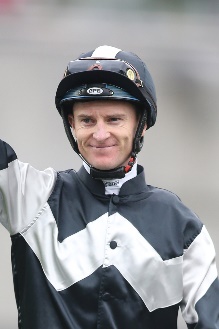 潘頓現年37歲。澳洲籍騎師潘頓上季以一百四十七場頭馬對莫雷拉的一百三十八場，力壓對方第四度榮膺香港冠軍騎師，也是他連續三季獲得此榮耀。潘頓前季以一百六十八場頭馬第三度成為香港冠軍騎師，該季累積總獎金創新紀錄，高達接近二億三千五百萬港元。他於2013/2014年度馬季（一百一十二場頭馬）首奪香港冠軍騎師殊榮，打破韋達連續十三季稱霸的局面；2017/2018年度第二次封王，擊敗連續三季榮膺香港冠軍騎師的莫雷拉。潘頓第二次的冠軍騎師殊榮得來不易，他於2018年6月10日才在季內首次反先莫雷拉。直到五週後的馬季煞科日，潘頓最終以兩場頭馬之先（一百三十六對一百三十四場）壓倒莫雷拉奪得冠軍騎師榮銜；兩人的勝出率分別為百分之二十一和百分之二十。潘頓在布里斯本出道，並於2003年以見習騎師身分榮膺當地冠軍騎師，成績驕人。其後轉赴悉尼發展，並於當中兩個馬季名列悉尼騎師榜的亞軍。潘頓於2007年9月來港發展。他勝出的主要賽事多不勝數，包括2012年皇家雅士谷賽期的皇席錦標，以及2014年策騎「愛發達」勝出考菲爾德盃。潘頓的成就包括以八項浪琴表香港國際賽事冠軍平了該賽紀錄，其中他在該四項一級賽中均曾獲勝。潘頓是香港歷來累積最多獎金賽駒「美麗傳承」的慣常拍檔。重要成就：四屆香港冠軍騎師（2013/2014、2017/2018、2018/2019及2019/2020年度馬季）；布里斯本冠軍騎師（2003年以見習騎師身分奪得殊榮）；浪琴表國際騎師錦標賽冠軍（2017年）；日本世界超級騎師大賽冠軍（2012年）。浪琴表香港國際賽事冠軍（八項）：香港瓶（2013年「多名利」、2018年「時時精綵」）；香港盃（2017年「馬克羅斯」）；香港一哩錦標（2012年「雄心威龍」、2016年「美麗大師」、2018年「美麗傳承」）；香港短途錦標（2014年及2016年「友瑩格」）。在港累積頭馬（截至11月29日為止）：一千一百九十八場。現年37歲。澳洲籍騎師潘頓上季以一百四十七場頭馬對莫雷拉的一百三十八場，力壓對方第四度榮膺香港冠軍騎師，也是他連續三季獲得此榮耀。潘頓前季以一百六十八場頭馬第三度成為香港冠軍騎師，該季累積總獎金創新紀錄，高達接近二億三千五百萬港元。他於2013/2014年度馬季（一百一十二場頭馬）首奪香港冠軍騎師殊榮，打破韋達連續十三季稱霸的局面；2017/2018年度第二次封王，擊敗連續三季榮膺香港冠軍騎師的莫雷拉。潘頓第二次的冠軍騎師殊榮得來不易，他於2018年6月10日才在季內首次反先莫雷拉。直到五週後的馬季煞科日，潘頓最終以兩場頭馬之先（一百三十六對一百三十四場）壓倒莫雷拉奪得冠軍騎師榮銜；兩人的勝出率分別為百分之二十一和百分之二十。潘頓在布里斯本出道，並於2003年以見習騎師身分榮膺當地冠軍騎師，成績驕人。其後轉赴悉尼發展，並於當中兩個馬季名列悉尼騎師榜的亞軍。潘頓於2007年9月來港發展。他勝出的主要賽事多不勝數，包括2012年皇家雅士谷賽期的皇席錦標，以及2014年策騎「愛發達」勝出考菲爾德盃。潘頓的成就包括以八項浪琴表香港國際賽事冠軍平了該賽紀錄，其中他在該四項一級賽中均曾獲勝。潘頓是香港歷來累積最多獎金賽駒「美麗傳承」的慣常拍檔。重要成就：四屆香港冠軍騎師（2013/2014、2017/2018、2018/2019及2019/2020年度馬季）；布里斯本冠軍騎師（2003年以見習騎師身分奪得殊榮）；浪琴表國際騎師錦標賽冠軍（2017年）；日本世界超級騎師大賽冠軍（2012年）。浪琴表香港國際賽事冠軍（八項）：香港瓶（2013年「多名利」、2018年「時時精綵」）；香港盃（2017年「馬克羅斯」）；香港一哩錦標（2012年「雄心威龍」、2016年「美麗大師」、2018年「美麗傳承」）；香港短途錦標（2014年及2016年「友瑩格」）。在港累積頭馬（截至11月29日為止）：一千一百九十八場。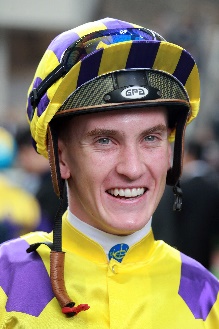 史卓豐現年26歲。史卓豐為曾在香港策騎的南非騎師史科菲之子，自2002年至2006年曾居港四年。舉家移居澳洲後，史卓豐於2010/2011年度馬季在悉尼展開其從騎生涯，瞬即取得佳績。他於2012年接受實力雄厚的大衛希斯馬房之邀，前赴墨爾本發展。2013年，他策騎「夏姆斯獎」勝出澳洲最高榮譽分齡讓賽覺士盾，首次摘下一級賽桂冠。史卓豐更於2014年與父親締造歷史，成為首對同場角逐墨爾本盃的父子，而於2016年2月14日，史科菲與史卓豐在沙田馬場再次成為首對在港同場策馬角逐的父子。史卓豐於2019/2020年度馬季錄得四十三場頭馬，較之前成績最佳一季多五場。史卓豐於2015年夏季前赴英國鄧樂普馬房策騎三個月，其間出賽四十二次，贏得兩場頭馬。重要成就：悉尼及新南威爾斯冠軍見習騎師（2011/2012年度馬季）；墨爾本冠軍見習騎師（2012/2013年度馬季）。在港累積頭馬（截至11月29日為止）：一百九十場。現年26歲。史卓豐為曾在香港策騎的南非騎師史科菲之子，自2002年至2006年曾居港四年。舉家移居澳洲後，史卓豐於2010/2011年度馬季在悉尼展開其從騎生涯，瞬即取得佳績。他於2012年接受實力雄厚的大衛希斯馬房之邀，前赴墨爾本發展。2013年，他策騎「夏姆斯獎」勝出澳洲最高榮譽分齡讓賽覺士盾，首次摘下一級賽桂冠。史卓豐更於2014年與父親締造歷史，成為首對同場角逐墨爾本盃的父子，而於2016年2月14日，史科菲與史卓豐在沙田馬場再次成為首對在港同場策馬角逐的父子。史卓豐於2019/2020年度馬季錄得四十三場頭馬，較之前成績最佳一季多五場。史卓豐於2015年夏季前赴英國鄧樂普馬房策騎三個月，其間出賽四十二次，贏得兩場頭馬。重要成就：悉尼及新南威爾斯冠軍見習騎師（2011/2012年度馬季）；墨爾本冠軍見習騎師（2012/2013年度馬季）。在港累積頭馬（截至11月29日為止）：一百九十場。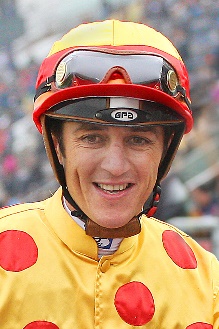 蘇銘倫現年39歲。來自比利時的頂級好手蘇銘倫，其父親 Jean-Marc 是跳欄賽騎師。擔任見習騎師時，蘇銘倫跟隨在尚蒂伊設廄的鮑庭學藝，於1997年11月贏得個人首場頭馬，並於1999年成為法國冠軍見習騎師。蘇銘倫甚具策騎天分，迄今已十度登上法國冠軍騎師寶座（2003、2005、2006、2011、2012、2013、2014、2015（與布達德並列冠軍）、2017及2018年）。他於2018年在歐洲贏得三百零五場頭馬，創下一項紀錄。蘇銘倫曾兩度擔任馬主阿加汗的主帥，並為阿加汗贏得多場重要勝仗，最為人熟知的包括分別策騎「帶來吉利」和出色雌馬「實夠威」兩勝凱旋門大賽。他曾在歐洲、日本、香港、杜拜、加拿大及美國勝出一級賽。2016年，他夥拍「好戰王」摘下愛爾蘭冠軍錦標及英國冠軍錦標。他也曾策騎高多芬名下的「轟雷暴雪」，於2018及2019年連勝兩屆杜拜世界盃。重要成就：十屆法國冠軍騎師。浪琴表香港國際賽事冠軍（兩項）：香港一哩錦標（2008年「好爸爸」、2019年「頌讚火星」）。在港累積頭馬（截至11月29日為止）：一百一十場。現年39歲。來自比利時的頂級好手蘇銘倫，其父親 Jean-Marc 是跳欄賽騎師。擔任見習騎師時，蘇銘倫跟隨在尚蒂伊設廄的鮑庭學藝，於1997年11月贏得個人首場頭馬，並於1999年成為法國冠軍見習騎師。蘇銘倫甚具策騎天分，迄今已十度登上法國冠軍騎師寶座（2003、2005、2006、2011、2012、2013、2014、2015（與布達德並列冠軍）、2017及2018年）。他於2018年在歐洲贏得三百零五場頭馬，創下一項紀錄。蘇銘倫曾兩度擔任馬主阿加汗的主帥，並為阿加汗贏得多場重要勝仗，最為人熟知的包括分別策騎「帶來吉利」和出色雌馬「實夠威」兩勝凱旋門大賽。他曾在歐洲、日本、香港、杜拜、加拿大及美國勝出一級賽。2016年，他夥拍「好戰王」摘下愛爾蘭冠軍錦標及英國冠軍錦標。他也曾策騎高多芬名下的「轟雷暴雪」，於2018及2019年連勝兩屆杜拜世界盃。重要成就：十屆法國冠軍騎師。浪琴表香港國際賽事冠軍（兩項）：香港一哩錦標（2008年「好爸爸」、2019年「頌讚火星」）。在港累積頭馬（截至11月29日為止）：一百一十場。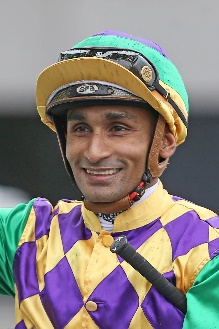 田泰安  現年30歲。毛里裘斯籍騎師田泰安於2013年8月來港發展，當時他在南非騎師榜已穩居前十名。他於十四歲時進入南非騎師學院習騎，於2008年榮膺南非冠軍見習騎師，並於翌年畢業，當時累計贏得一百四十七場頭馬。他成為正式騎師後，在南非每季均勝出逾一百場頭馬。田泰安於2008年11月24日在祖國毛里裘斯策騎Halo Hunter奪得首項一級賽勝利。田泰安曾於2012年代表南非參加在南韓首爾舉行的國際騎師邀請賽，以及於2008年參加澳門的見習騎師邀請賽。他來港後首季即取得五十場頭馬，成績驕人，其後持續交出好表現。2017/2018年度馬季，他共贏得五十二場頭馬，當中包括三項三級賽冠軍，並名列騎師榜第三位。2018/2019年度馬季，他夥拍「紅衣醒神」攻下香港短途錦標，在香港打開一級賽勝利之門。該季他共取得八十四場頭馬。他於2019/2020年度馬季表現更進一步，刷新來港後個人最佳成績，共取得九十三場頭馬，位列騎師榜季軍。他於2020年再度夥拍「紅衣醒神」攻下主席短途獎，第二度在港摘下一級賽桂冠。重要成就：南非冠軍見習騎師（2008年）；浪琴表國際騎師錦標賽冠軍（2019年）。浪琴表香港國際賽事冠軍（一項）：香港短途錦標（2018年「紅衣醒神」）。在港累積頭馬（截至11月29日為止）：四百一十八場。現年30歲。毛里裘斯籍騎師田泰安於2013年8月來港發展，當時他在南非騎師榜已穩居前十名。他於十四歲時進入南非騎師學院習騎，於2008年榮膺南非冠軍見習騎師，並於翌年畢業，當時累計贏得一百四十七場頭馬。他成為正式騎師後，在南非每季均勝出逾一百場頭馬。田泰安於2008年11月24日在祖國毛里裘斯策騎Halo Hunter奪得首項一級賽勝利。田泰安曾於2012年代表南非參加在南韓首爾舉行的國際騎師邀請賽，以及於2008年參加澳門的見習騎師邀請賽。他來港後首季即取得五十場頭馬，成績驕人，其後持續交出好表現。2017/2018年度馬季，他共贏得五十二場頭馬，當中包括三項三級賽冠軍，並名列騎師榜第三位。2018/2019年度馬季，他夥拍「紅衣醒神」攻下香港短途錦標，在香港打開一級賽勝利之門。該季他共取得八十四場頭馬。他於2019/2020年度馬季表現更進一步，刷新來港後個人最佳成績，共取得九十三場頭馬，位列騎師榜季軍。他於2020年再度夥拍「紅衣醒神」攻下主席短途獎，第二度在港摘下一級賽桂冠。重要成就：南非冠軍見習騎師（2008年）；浪琴表國際騎師錦標賽冠軍（2019年）。浪琴表香港國際賽事冠軍（一項）：香港短途錦標（2018年「紅衣醒神」）。在港累積頭馬（截至11月29日為止）：四百一十八場。